РЕПУБЛИКА СРБИЈА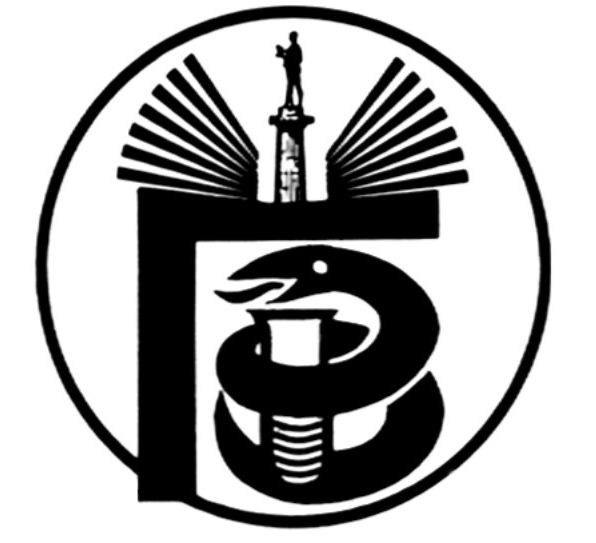 ГРАДСКИ ЗАВОД ЗА ЈАВНО ЗДРАВЉЕ, БЕОГРАД11000 БЕОГРАД, Булевар деспота Стефана 54-аЦентрала: 20 78 600   е-mail: info@zdravlje.org.rs    www.zdravlje.org.rsДиректор – тел: 32 33 976, факс: 32 27 828 email: direktor@zdravlje.org.rsСлужба за правне послове                                            Тел:  20 78 631        Факс:  32 27 828       e-mail: dusica.jovanovic@zdravlje.org.rsЖиро рачун: 840 – 627667 – 91ПИБ 100044907 Матични број 07041152На основу члана, 36 став 7. Закона о јавним набавкама («Сл.гласник РС» бр. 124/12),ГРАДСКИ ЗАВОД ЗА JAВНО ЗДРАВЉЕ, БЕОГРАДобјављујеОБАВЕШТЕЊЕ О ПОКРЕТАЊУ ПРЕГОВАРАЧКОГ ПОСТУПКА БЕЗ ОБЈАВЉИВАЊА ПОЗИВА ЗА ПОДНОШЕЊЕ ПОНУДАНазив наручиоца: Градски завод за jaвно здравље, Београд, Булевар деспота Стефана 54а, www.zdravlje.org.rsВрста наручиоца: здравствена установа у државној својиниВрста предмета: услуга Опис предмета набавке, назив и ознака из општег речника набавке: услуга одржавања софтверског програма, обликована у две партије:Услуге  одржавања софтверског програма за евидентирање узорака и статистичку обраду резултата лабораторијских испитивања узорака за предшколске установе и народну кухињуУслуге одржавања софтверског програма за воде и отпадне водеОРН: 72200000 – услуге програмирања и саветодавне услуге Основ за примену преговарачког поступка и подаци који оправдавају његову примену:Јавна набавка се спроводи у преговарачком поступку без објављивања позива за подношење понуда са Синишом Маринковићем, дипл. инж., Београд, ул. Средачка 3, на основу акта Управе за јавне набавке бр. 404-02-2273/15 од 1.7.2015. године, а из разлога што је Синиша Маринковић, дипл. инж., Београд, једини и искључиви носилац ауторских права над предметним софтверским програмима, и што та своја права није пренео, нити уступио ниједном трећем физичком или правном лицу, те је једини који може пружити услуге одржавања истог.Назив и адреса лица којем ће наручилац послати позив за подношење понуда:Синиша Маринковић, дипл. инж., Београд, ул. Средачка 3.